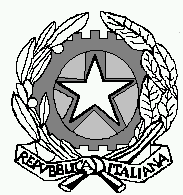 Tribunale Amministrativo Regionale della Sicilia- Sezione di Catania -Allegato 8PROCEDURA NEGOZIATA TRAMITE RDO MEPA EX ART. 36 COMMA 2, LETT.B), D.LGS 50/2016, PER L’AFFIDAMENTO DEL “SERVIZIO DI PULIZIA PER LA SEDE DEL TAR SICILIA - Catania”Numero CIG: 72539748B5SCHEMA PRESENTAZIONE OFFERTA ECONOMICA(DA INSERIRE A PENA DI ESCLUSIONE NELLA BUSTA “3”)DICHIARAZIONE DI OFFERTA ECONOMICAIl sottoscritto _______________________ nato a _________________ il ___________ C.F. ______________  (documento di identità _________________ rilasciato il ______________ da __________________), residente in _________, in qualità di _________________ e rappresentante della _________________ (di seguito “Impresa”), con sede in _________________, via _________________, C.F._________________, P.IVA _________________, n. telefono_________________, n. fax_________________, indirizzo di posta elettronica _____________________________________________________________________, indirizzo PEC: ___________________________________________, DICHIARAa) che per l’esecuzione dei servizi oggetto d’appalto, come meglio descritti nel Capitolato Tecnico Allegato “1“ e nelle condizioni generali, si offre la seguente percentuale di ribassi (in cifre)_______________________________ (e in lettere)____________________________ esclusi IVA.b) il corrispettivo offerto è comprensivo delle seguenti voci, richieste a pena di esclusione, ai sensi dell’art. 95, comma 10, d.lgs. 50/2016: 1 - costi della manodopera:2 – oneri relativi alla salute ed alla sicurezza aziendale: €  	(diconsi euro  	)c)  Più precisamente l’importo è composto dalle seguenti voci:c) in caso di Subappalto dei servizi che i servizi concessi in subappalto sono: _____________________; e che la quota parte del subappalto è pari a:(in %) ______________________(in €) ______________________ (importo in cifre _______________________________________) oneri di legge inclusi;d) che quanto risulta dalle condizioni generali e dagli altri documenti di gara definisce in modo adeguato e completo l’oggetto delle prestazioni e ha consentito di acquisire tutti gli elementi per l’esatta valutazione delle stesse e dei relativi oneri, connessi, conseguenti e necessari per l’esecuzione a regola d’arte del servizio;e) di aver preso cognizione di tutte le circostanze generali e speciali che possono interessare l’esecuzione di tutte le prestazioni oggetto del contratto e che di tali circostanze ha tenuto conto nella determinazione del prezzo offerto, ritenuto remunerativo;f) di avere effettuato una verifica della disponibilità del personale necessario per l'esecuzione dei servizi nonché della disponibilità di attrezzature adeguate all'entità e alla tipologia e categoria dei servizi in appalto; g) che il costo del personale è stato valutato sulla base dei minimi salariali definiti dalla contrattazione collettiva nazionale di settore tra le organizzazioni sindacali dei lavoratori e le organizzazioni dei datori di lavoro comparativamente più rappresentative sul piano nazionale, delle voci retributive previste dalla contrattazione integrativa di secondo livello;h) che il valore economico dell’Offerta è adeguato e sufficiente rispetto al costo del lavoro e al costo relativo alla sicurezza, il quale, è congruo rispetto all’entità e alle caratteristiche dei lavori, dei servizi o delle forniture; i) di rinunciare a chiedere la risoluzione del contratto per eccessiva onerosità sopravvenuta ai sensi dell’articolo 1467 c.c. ed alla revisione del corrispettivo, di cui all’articolo 1664 c.c.;l) che l’offerta è irrevocabile ed impegnativa per i 180 giorni successivi al termine ultimo per la ricezione dell’offerta, sarà confermata per ulteriori 90 giorni qualora nel frattempo non sia intervenuta aggiudicazione e che detta offerta non sarà in alcun modo vincolante per l’Amministrazione. 	, lì,  	Firma  - Alla suddetta dichiarazione deve essere allegata copia fotostatica del documento di identità del soggetto firmatario, in corso di validità (Carta d’Identità/Patente di guida rilasciata dal Prefetto/Passaporto).N. unità di personaleQualificaLivelloCosto orario(1)Ore annoimpiegate sull'appaltoImporto annomanodopera per livelloTotale complessivo annuo costo manodopera (ex art. 95, comma 10, d.lgs. 50/2016) –in cifreTotale complessivo annuo costo manodopera (ex art. 95, comma 10, d.lgs. 50/2016) –in cifreTotale complessivo annuo costo manodopera (ex art. 95, comma 10, d.lgs. 50/2016) –in cifreTotale complessivo annuo costo manodopera (ex art. 95, comma 10, d.lgs. 50/2016) –in cifreTotale complessivo annuo costo manodopera (ex art. 95, comma 10, d.lgs. 50/2016) –in cifreIn lettere – diconsi euroIn lettere – diconsi euroIn lettere – diconsi euroIn lettere – diconsi euroIn lettere – diconsi euroIn lettere – diconsi euroTotale complessivo annuo costo manodopera (art. 95, c.10 d.lgs. 50/2016) (1)Totale complessivo annuo costo manodopera (art. 95, c.10 d.lgs. 50/2016) (1)Oneri aziendali per la sicurezza (art. 95, comma 10 d.lgs. 50/2016) (2)Oneri aziendali per la sicurezza (art. 95, comma 10 d.lgs. 50/2016) (2)Macchinari e Attrezzature e ProdottiMacchinari e Attrezzature e ProdottiMateriali igienico sanitarioMateriali igienico sanitarioSpese generali 	%Utili d'impresa 	%Totale complessivo offerto Totale complessivo offerto Totale complessivo offerto comprensivo oneri della sicurezza Totale complessivo offerto comprensivo oneri della sicurezza 